Roommate Eviction Notice Template[Date]John Doe789 Elm Street, Apartment 4CYourtown, USA, 12345Dear John,I am writing to inform you that you are being evicted from our shared rental property, located at 456 Oak Avenue, Apartment 2B, Yourtown, USA, 67890. The reason for this eviction is your failure to pay your share of the rent for the past three months, totaling $1,500.According to state and local laws, I am required to provide you with 30 days’ notice before the eviction can take effect. This notice period begins on the date of this letter.If you do not comply with this eviction notice, legal action may be taken against you, and the rental agreement may be terminated.If you have any questions or concerns, please do not hesitate to contact me at (555) 123-4567.Sincerely,Emily Johnson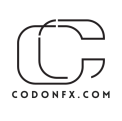 